Velferdsgruppa på  Hervik camping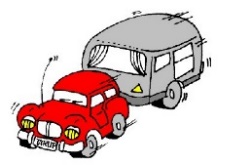 Møte 14.juli 2019Til stede: Synnøve, Mona, Kåre, Karin, Olav Johan, Rolf, Ronny, Ernst og RandiMeldt forfall: KajaMidtsommarfesten >  Bra gjennomført midtsommarfest i år! Folk kosa seg, maten og musikken var god!  Konkurranser og leker også. Noen små korreksjoner blir det til neste år, men sier allikevel       Vel blåst! OLSOK feiring – lørdag 27.juli, mye forskjellig som skjer hele dagen – se eget program!Spleisekurs følg med på FB sida – her vil Rolf legge ut når det blir.  Egil og Rolf står for kurset.Bingo er ønsket – og vi vil prøve å få det til i løpet av sommeren, er litt væravhengig.  Følg med på FB sida her og!Brettspilla Olav Johan er i produksjonen, og jobber på. Gleder oss til resultatene Ta sjansen har vi fortsatt på planblokka vår,  en enkel versjon er det vi nok lander på, men vi er fortsatt på tenke og idestadiet.Filmkveld Vi arrangerer gjerne filmkveld igjen om der er interesse for det?  Vi vil dele opp til to filmer, en for barn og en for ungdom. (Og vi vil være nøye på aldersgrensen!)                                      Om der er lyst på – så kan vi steike pizza og poppe pop corn til de filminteresserte  Vaskemaskin der kom inn et ønske om å få inn en til vaskemaskin? – Der kommer ikke i år, det står ikke på prioriteringslista.  Det er nok litt kø av og til nå i høysesong, men håper at folk har god tid, er rause, og er i feriemodus.Kaffikopper Kåre er vel den snilleste kaffiutdeleren de fleste av oss kjenner! Men han deler ut kaffi i plastkopper!! Kan dere som går på morgenmøte være så snille å ta med dere kopp hjemmefra?  Kåre spanderer fortsatt kaffi oppi koppen, men så sparer dere miljøet for litt ekstra plast <3 <3                       Vi kom og på at Kåre kan selge kaffiavtalekopp med Hervik camping på…..( må bare finne ut hvorfra vi kan skaffe de koppene først )Falleferdig vogn i Solbakken, den lille med blå presenning, som ligger litt for seg selv. Den er full av mugg og sopp – er totalt vrak og segneferdig.  Vi har hørt at barn går inn og leker der, noe som er farlig og ikke ønskelig i det hele tatt.  Vogna ønskes vekk, men kan ikke flyttes eller rives ennå. Kåre og Ernst vil foreta de sikkerhetstiltak som MÅ og KAN utføres, og så ber om at dere foreldre og foresatte er oppmerksomme og holder barna vekke fra denne farlige «lekeplassen».Vindturbiner i Tysvær Det ligger underskriftsskjema i kiosken, hvor de som vil kan skrive seg på for å vise sin støtte mot vindturbiner her i Hervik.Elbil lader Den er oppe og går nå, har hatt noen «nybegynnerfeil», men ser ut til at de er fiksa nå. (Skulle noen oppdage feil – så gi beskjed til Kåre eller Ernst snarest!) Båtregning for de som har plass i båthavna, så kommer det snart årets regning. I konvolutten vil der ligge et kort – enten rødt, gult eller grønt. Dette er som et varsel gjeldende fortøyningene på enkeltes båtplass.  Sjekk inn på Hervik camping sin webside, hva og hvordan en skal forholde seg her.Websiden www.hervikcamping er under oppdatering med mer info og bilder. Egil og Ernst holder på.Nye plassene  Det graves og jobbes på for å få plassene klare, det er satt opp varsel om at det er anleggsområde, så all ferdsel skjer på eget ansvar.                                                                                              Det er ca 40 nye plasser som skal på plass i hele det nye feltet, mye som skal på plass – vei, vann, kloakk, strøm, fiber, planering og tilrettelegging av hver enkelt plass. Applaus til Kåre og Ernst som står på- og ikke minst til Karin og Inger som er suveren baktropp!  Vi gleder oss til å se det ferdig.Ref: RandiNeste møte: Søndag 25.august 2019 kl 11:00 v/kioskenOlsok > Lørdag 27.juli     Kl 11:00 >  MARKED v/kiosken Alle som vil, som har noe å selge, eller å bytte kan komme med sine ting    *Salg * Kjøp * Bytte * Nytt * Gammelt * Brukt * Lagd *  Kom å ha stand   Vil noen ha kafe? Kontakt Kaja > mob: 470 36 018Kl 13:30 > MOTBAKKELØP, flere klasser og løype som passer for alle. Påmelding kr 25,- pr prs, * Barn 6-9 år * Barn 10-13 år *Dame 14 år og opp *Herre 14 år og oppkontant eller vipps til Mona M. > 412 73 372,  send SMS med navn og klasse.Kl 15:00 > FOTBALLTURNERING Jo flere lag som er med – jo kjekkere turnering     Meld på lag i kiosken!  5-7 personer pr lag, max 2 voksne pr lag Rolf lager skjema og er turneringssjef! Kl 18:00 > KOS I STRANDA*Krabbeløp *Quiz *Sekkeløp *Grill *Piratbesøk * Bål *Ta med egen grillmat, Kåre kjører ned griller hvor hver og en griller og kokkelerer som man vil!Der er værforbehold om det blir bål eller ei…Sjefspiraten har sagt at det blir tid til fotografering etter skattejakten.Sitt så lenge en vil 